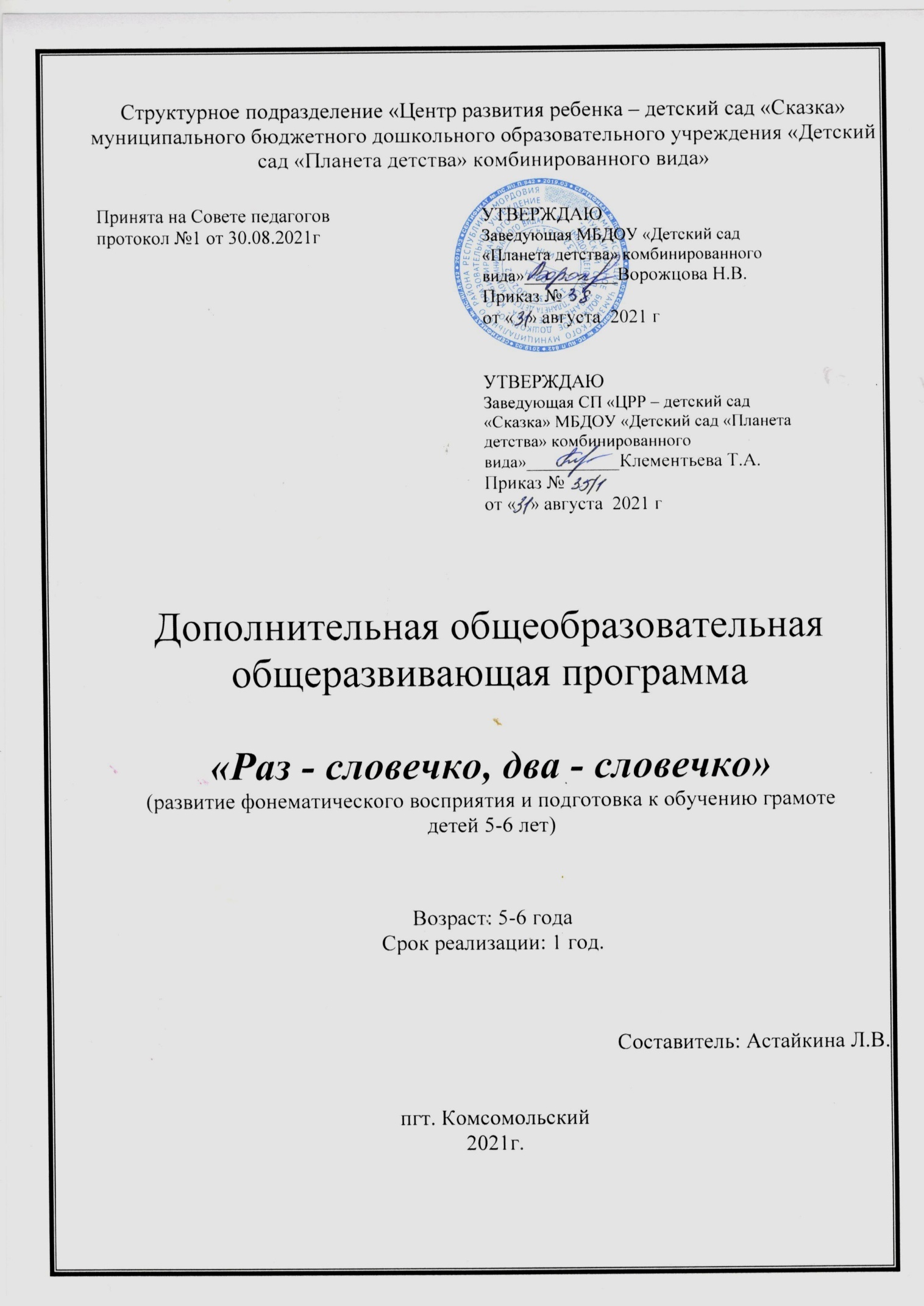 Содержание дополнительной образовательной программы«Надо уметь правильно произносить звуки, слова, фразы.Научившись этому так, чтобы всё это вошло в привычку — можно творить”К.С. СтаниславскийПояснительная запискаРазвитие речи ребенка – эта главная и приоритетная задача педагогов, работающих с детьми дошкольного возраста.Раннее обучение чтению и грамоте – не дань моде и не прихоть амбициозных родителей. Тенденция к снижению возрастных рамок начала обучения детей чтению имеет вполне объективное основание: внедряются стандарты школьного образования, расширяется программа начальной школы, успешность освоения их зависит от подготовки, интеллектуального развития ребенка, умеющего читать.          Несмотря на наличие обширной литературы по данной проблеме, недостаточно обоснованы возможности обучения дошкольников грамоте в системе дополнительного образования, имеющей возможность обращения к индивидуальности, самобытности и самоценности каждого ребенка. Поэтому создание дополнительной образовательной программы «Раз-словечко, два – словечко для детей 5- 6 лет» в дошкольном учреждении является актуальным.1.1.Направленность дополнительной образовательной программыРабота кружка «Раз-словечко, два – словечко для детей 5 – 6 лет» направлена на ознакомление дошкольников с грамотой, с формированием фонематического слуха, развития грамматического строя речи, со знакомством звуко-буквенного анализа слова. 1.2. Новизна, актуальность, педагогическую целесообразность    Сегодня довольно распространенной является мысль о том, что обучить детей чтению можно и без опоры на фонетику, поэтому некоторые методики, буквари отводят весьма скромное место фонетической работе. Недооценка значения фонетики, недостаточная фонетическая подготовка дошкольников на начальном этапе обучения - одна из существенных причин орфографических ошибок младших школьников. Почему первоклассники часто пропускают и переставляют буквы? Почему в дальнейшем они не замечают многих орфограмм? Да потому, что не слышат звучащее слово, не умеют легко устанавливать последовательность звуков, быстро ориентироваться в «соседях» и т.д. Чтобы решить эти проблемы письменной речи, нужно в период обучения грамоте заложить хороший фонетический фундамент - от его качества в значительной степени будет зависть успешное обучение письму, в том числе и последующего обучения орфографии. Отсюда и вытекает необходимость предваряющего знакомства детей с широкой звуковой действительностью языка (до их знакомства с буквенной символикой).Необходимость обучения чтению в старшем дошкольном возрасте способствует  успешной адаптации ребёнка к новым условиям обучения в школе. От уровня сформированности навыков осознанного  чтения зависит успешность обучения в школе. По утверждению  А.Н.Корнева, Р.С. Немова, обучение чтению необходимо начинать в   5 – 6 лет, так как в этом возрасте формируется устойчивый познавательный интерес. 1.3. Цель и задачи дополнительной образовательной программыЦель: подготовить детей к освоению грамоты, обучить навыкам чтения.Задачи:	Формировать буквенный гнозис, навык звукобуквенного обозначения.	Формировать навык слогослияния. 	Обучать грамотному, осознанному чтению. 	Формировать языковой  анализ и синтез слов.	Повысить уровень общего речевого развития путем уточнения, расширения и активизации словаря.	Совершенствовать грамматический строй речи.	Развивать связную речь.	Формировать психологические предпосылки к обучению и учебную мотивацию.	Развивать психологические процессы.	Развивать графомоторные навыки.	Формировать  навык самоконтроля.	Формировать мотивацию к чтению, ориентированную на удовлетворение познавательных интересов.1.4.	Отличительные особенности данной дополнительной образовательной программы от уже существующих образовательных программ•	Освоить фонетическую сторону речи, с целью развития у детей способности ориентироваться в звуковой действительности языка, постепенно постигая ее закономерность;•	Вызвать интерес к узнаванию все новых букв и тягу к чтению;•	Подготовить руки к письму - овладение пишущим инструментом и некоторыми графическими умениями.•	Способность овладеть более высоком познавательным уровнем, который включает новый тип моделирования - условно-символические модели, отражающие звуковую структуру различных слов.Особенностью программы является использование элементов логопедической методики для детей дошкольного возраста, цель которой – предупреждение ошибок в чтении и письме.1.5.	Возраст детей, участвующих в реализации данной дополнительной образовательной программы.Возрастная группа детей- 5-6 лет.Количество детей -15 человек1.6.	Сроки реализации дополнительной образовательной программы (продолжительность образовательного процесса, этапы)Длительность занятия не более  25 мин , 1 занятие в неделю, 32 занятия в учебный год.Звуковой анализ слов.Ребенка учат определять отдельные звуки в слове, различать твердую и мягкую пару согласных, выделять ударный гласный звук. Затем учат выделять все звуки в словах из трех - пяти звуков и фиксировать их с помощью фишек (кусочков картона, пуговиц, мозаики).Буквенный период обучения.Ребенка знакомят с алфавитным обозначением звуков с помощью картинной азбуки, кубиков или выкладывая изображения букв из палочек, рисуя буквы на манке, на запотевшем стекле, отыскивая знакомые буквы в вывесках магазинов и заголовках газет. Все это помогает сделать обучение ненавязчивым и интересным.Слоговой период обучения.На первых порах обучения ребенка слог является основной единицей чтения. Ребенка учат читать слоги протяжно, как бы "пропевая" их. Это поможет ребенку избежать "рубленого" слога, который замедляет переход  от слогового чтения к чтению словами.Слияние слогов в словаВ первую очередь, на этом этапе следует рекомендовать работу со столбиками слов, имеющих одинаковое начало или конец. Это упражнение очень хорошо автоматизирует навык чтения и облегчает сам процесс прочитывания, т.к.относительно новыми для детей в прочитываемых словах всякий раз оказываются несколько букв, а не все слово целиком.1.7.	Формы и режим занятийФормы организации педагогического процесса:- Специально – организованная деятельность учителя- логопеда с детьми;- самостоятельная деятельность детей.- работа в тетрадях;- использование новых технологий.  Овладение грамотой требует от ребенка большого умственного и физического напряжения. Поэтому на каждом занятии учебная деятельность обязательно сочетается с игрой и своего рода разминкой, мини гимнастикой, состоящих из артикуляционных, пальчиковых упражнений. Желательно также включать 1-2 упражнения для профилактики нарушения зрения, осанки, гиподинамии. Проводить разминку следует 1-2 раза во время занятия по мере утомления детей.  Предлагаем следующую последовательность знакомства с буквами по тетради В.В. Коноваленко: А,У,И, М, Х, Н, О, П, Ы, С, П, К, Т, Р, Ш, Л.Основные методы, используемые при реализации программы:- наглядные - рассматривание картин, наблюдение, показ образца задания;- практические - упражнения, игровой метод, моделирование;- словесные – рассказ учителя-логопеда.1.8.	Ожидаемые результаты и способы определения их результативностиК концу старшей группы дети должны знать и уметь:Чтение:- овладеть звуковым анализом слов, уметь строить модели пятизвукового состава слова;– делить слова на слоги;- уметь различать гласные и согласные, мягкие и твёрдые звуки;–уметь вычленять словесное ударение;- уметь составлять предложения из двух-четырех слов;-  называть слова на заданный звук.– членить простые предложения на слова;– определять место звука в слове;– давать характеристику звуку;– самостоятельно составлять предложение;– свободно пользоваться и самим составлять звуковые схемы слов;– уметь работать с кассой букв;– уметь пользоваться и применять средства просодических компонентов речи (темп, интонация, паузация и др.);– точно отвечать на поставленные вопросы педагога.- грамотное и осознанное чтение.Письмо (печатание):овладевать позой пишущего человека;– ориентироваться на листе;- точно обводить  предмет по нанесённому контуру;– рисовать разнообразные линии;- штриховать предмет внутри его контура;– делить линию пополам;– рисовать простые росчерки (“петли”, “ленты”, “волна” и т. д.);– дорисовывать начатые фигуры;– уметь писать (печатать) гласные и согласные буквы разных размеров (крупные и мелкие).1.9.	Формы подведения итогов реализации дополнительной образовательной программы (выставки, фестивали, соревнования, учебно-исследовательские конференции и т. д.)Для всестороннего развития и успешного воспитания детей взаимодействие семьи и дошкольного учреждения просто необходимо. Поэтому необходимо учителю – логопеду в группе установить деловой доверительный контакт с родителями, привлекая их к воспитанию, развитию своих детей, в частности, и к активному участию в жизни кружка «Раз – словечко, два – словечко», с целью получения ожидаемого результата. Предполагается следующая работа:1.	Активная работа по логопедической тетради  (В.В.Коноваленко «Пишем и читаем»№1)2.	Участие родителей в подготовке дидактического материала для детей (слоговые кубики, звуковые символы и буквы, подготовка материала для овладения письмом) непосредственно образовательной деятельности.3.Знакомство родителей с программными задачами на учебный год(полугодие) на родительских собраниях;4.  Беседы с родителями об индивидуальном развитии их ребенка;5. Проведение консультаций по определенной развивающей задаче(н/р, «Интонационное выделение звука» и т.п.);6.   Тематические материалы в папках-передвижках (иногда пожеланию родителей (н/р, «Пальчиковые игры», «Словесные игры» и т.п.);7. Просмотры открытой непосредственно образовательной деятельности по грамоте в рамках «Дней открытых дверей» и фрагментов совместной образовательной деятельности педагога и детей на родительских собраниях;8.  Знакомство с результатами педагогической диагностики;9. Консультации по подбору развивающих дидактических игр для детейдошкольного возраста по грамоте (развитие фонематического слуха, закрепление букврусского алфавита и т.п.).Учебно – тематический планСодержание изучаемого курса 4. Методическое обеспечение программы дополнительного образования детей1.Программно-методическое обеспечение;Учебный план по оказанию дополнительной образовательной услуге составлен на основе пособий по развитию речи и обучению грамоте:•	Коноваленко В.В. Пишем и читаем. Тетрадь №1 Обучение детей старшего дошкольного возраста с правильныи (исправленным)звукопроизношением/В.В. Коноваленко.-М.:ИЗДАТЕЛЬСТВО ГНОМ, 2017.-48с.•	Коноваленко В.В. Пишем и читаем. Тетрадь №1 Обучение детей старшего дошкольного возраста с правильный (исправленным)звукопроизношением/В.В. Коноваленко.-М.:ИЗДАТЕЛЬСТВО ГНОМ, 2017.-48с.Коноваленко. В.В. Артикуляционная, пальчиковая гимнастика и дыхательно- голосовые упражнения. Приложение к комплекту тетрадей для закрепления произношения звуков у дошкольников/ В.В.Коноваленко, С.В. Коноваленко.- М.: «Издательство ГНОМ и Д». 2011.2.Учебные групповые помещения;3.Оборудование:Важным аспектом работы в детском саду является правильно организованная развивающая предметно-пространственная среда. Она представлена:предметными картинками;музыкальными инструментами;игрушками, фишками-игрушками, стихами, картотекойчистоговорок, потешек;рабочими листами по развитию фонематического слуха;карандашами, фломастерами;карточками-схемами (для звукового анализа слова: по звукам, по слогам).Все эти материалы доступны для детей, постоянно меняются и достаточно эмоционально привлекательны.В окружении ребенка должен находиться стимулирующий его развитие материал трех типов:во-первых, использовавшийся в процессе специально организованного обучения;во-вторых, иной, но похожий материал;в-третьих, «свободный», то есть позволяющий ребенку применять усвоенныесредства и способы познания в других обстоятельстваДля работы по тетради необходимо подготовить следующее учебное оборудование:Цветные карандаши и ручки,Цветная бумагаНожницыРазрезные азбуки и кассы буквНаборы для составления схем слов по 10 красных,синих и зеленых кружочков, квадратиков или треугольников 1*1 для обозначения звуков и букв, по 10 желтых полосок 1*3 для обозначения звуков и букв, по 10 желтых полосок 1*3 для обозначения слогов, по 5 больших желтых полосок 1*6 для обозначения слов)Тарелочки с манкой5.Список использованной литературы•	В.Г. Горецкий, Н.А.Федосова «Методическое пособие по обучению грамоте и письму», Москва «Просвещение» 1996 год;•	Т.Е. Ковригина, Р.Е. Шеремет «Занимательное обучение чтению», Издательство «Учитель» 2008 год.•	Д.Г. Шумаева – Обучение дошкольников чтению. Программа – конспект «Как хорошо уметь читать!..», Санкт-Петербург. Издательство «АКЦИДЕНТ», 1997 год.•	Т.М. Бондаренко «Комплексные занятия в подготовительной группе детского сада». Практическое пособие для воспитателей и методистов ДОУ. Воронеж2007 год.В.В.Коноваленко «Пишем и читаем» №1, №2• Фомичева М.Ф. Воспитание у детей правильного произношения. – М:, 1989.•Ткаченко Т.А. Специальные символы в подготовке детей 4 лет к обучениюграмоте. –М., 2000г.Рекомендуемая литература для родителей1. Волина В. В. Занимательное азбуковедение. – М.: Просвещение, 1991.2. Гомзяк О. С. Говорим правильно в 5-6 лет. - Альбомы упражнений пообучению грамоте детей старшей группы. Издательство М.: «ГНОМ»3. Косинова Е. М. От звука к слову. Логопедический практикум. М.:«РОСМЭН», 2005.4. Новоторцева Н. В. Развитие речи детей. – Ярославль: Академия развития,1996.5. Пименова Т.И. Новые скороговорки на все звуки. – С-Пб.: 2007.6. Смирнова Л.Н. Логопедия Играем со звуками. - М.: 2005.7. Ткаченко Т.А. Специальные символы в подготовке детей 4 лет к обучениюграмоте. М.: Книголюб, 2000.№п/пРазделы программыСтр.1.Пояснительная записка31.1Направленность дополнительной образовательной программы31.2Новизна, актуальность, педагогическая целесообразность3-41.3Цели и задачи дополнительной образовательной программы41.4Отличительные особенности данной дополнительной образовательной программы от уже существующих образовательных программ41.5Возраст детей, участвующих в реализации данной дополнительной образовательной51.6Сроки реализации дополнительной образовательной программы (продолжительность образовательного процесса, этапы)51.7Формы и режим занятий5-61.8Ожидаемые результаты и способы определения их результаты61.9Формы подведения итогов реализации дополнительной образовательной программы (выставки, фестивали, соревнования, учебно-исследовательская конференции и т.д.)     72.Учебно – тематический план8- 93.Содержание изучаемого курса10-154.Методическое обеспечение дополнительной образовательной программы16-17 5.Список литературы17№ п/пНазвание темОбщее количество часовТеорияПрактика1СентябрьЗвук и буква А.1     0,50,52Звуки и буквы У1     0,50,53Звуки и буквы  АУ1     0,50,54Звук и буква И10,50,54ОктябрьЗвуки и буквы А,И,У1     0,50,55Звук и буква М1     0,50,56Звук и буква М1    0,50,57Звук и буква О1    0,50,58НоябрьЗвук и буква Х 1     0,50,59Звук и буква Х1     0,50,59Звук и буква Ы1     0,50,510Звук и буква Н1     0,50,511.ДекабрьЗвуки буквы МН1     0,50,5 12Звук и буква С10,50,513Звук и буква С10,50,514Звук и буква С10,50,515ЯнварьЗвук и буква П10,50,516Звук и буква П1   0,50,517Звук и буква К1   0,50,518ФевральЗвук и буква К1     0,50,519Звук и буква Т10,50,520Звук и буква Т1    0,50,521Звук и буква Р10,50,522МартЗвук и буква Р1    0,50,523Звук и буква Ш1   0,50,524Сочетание ШИ1   0,50,525Сочетание ШИ1   0,50,526Дифференциация «С-Ш»1  0,50,527АпрельДифференциация «С-Ш»1  0,50,528Звук и буква «Л»1 0,50,529Звук и буква «Л»1  0,50,530Звуки и буквы Р-Л1  0,50,531МайЗвуки и буквы Р-Л1  0,50,532Итоговое занятие1  0,50,532ч.1616Кол-во зан-ййТема занятияЦели и задачиПрактическая часть1Звук и буква А.Повторить понятия о «звук» и «буква».Повторить все гласные звуки.Дыхательная гимнастика.Артикуляционная гимнастика.Игра «Произнеси столько звуков, сколько кружочков я положу»Игра «Вспомни слова на заданный звук»Печатаем букву на манке.Логоритмическая разминкаПальчиковая гимнастика с грецким орехом2Звуки и буквы УВспомнить, что такое звук.Учить давать характеристику звукам согласным.Вспомнить, что такое буква.Учить различать данные звуки на слух.Учить читать слоги и слова.Учить детей делать звуковой анализ слов Учить печатать слоги и слова.Дыхательная гимнастика.Артикуляционная гимнастика.Игра «Произнеси столько звуков, сколько кружочков я положу»Игра «Вспомни слова на заданный звук»Печатаем букву на манке.Логоритмическая разминкаПальчиковая гимнастика с грецким орехом3Звуки и буквы  АУВспомнить, что такое звук.Учить давать характеристику звукам.Вспомнить, что такое буква.Учить различать данные звуки на слух.Учить читать слоги и слова.Учить детей делать звуковой анализ слов Учить печатать слоги и слова.Игра «Составь вместе и назови»Игра «Сосчитай и назови»4Звук и буква ИВспомнить, что такое звук.Учить различать данные звуки на слух.Учить давать характеристику звуку.Дыхательная гимнастика.Артикуляционная гимнастика.Игра «Произнеси столько звуков, сколько кружочков я положу»Игра «Вспомни слова на заданный звук»Печатаем букву на манке.Логоритмическая разминкаПальчиковая гимнастика с грецким орехом5Звуки и буквы А,И,УВспомнить, что такое звук.Учить давать характеристику звукам.Учить различать данные звуки на слух.Расскажи, какой звук И.Игра «Составь вместе»Карточки для чтения с воспитателями6Звук и буква МУчить давать характеристику звука МУчить различать звук М на слух.Учить читать слоги и слова.Учить детей делать звуковой анализ слоговУчить печатать слоги.Расскажи, какой звук М.Игра «Эхо»-назови последний звук в словах.Игра «Сосчитай и назови звуки в словах»7Звук и буква МУчить давать характеристику звука МУчить различать звук М на слух.Учить читать слоги и слова.Учить детей делать звуковой анализ слоговУчить печатать слоги.Расскажи, какой звук М.Игра «Эхо»-назови последний звук в словах.Игра «Сосчитай и назови звуки в словах»8Звук и буква ОУчить давать характеристику звука ОВспомнить, что такое буква.Учить различать данные звуки на слух.Учить читать слоги.Учить детей делать звуковой анализ слоговРасскажи, какой звук ОИгра «Сосчитай и назови звуки по порядку»Прочитать слоги.Игра «Эхо»-назови последний звук в словах.9Звук и буква ХУчить давать характеристику звука Х.Учить читать слоги и слова.Учить детей делать звуковой анализ слов Учить печатать слоги и словаРасскажи, какой звук ХИгра «Эхо»-назови последний звук в словах.Игра «Назови звуки в слове по порядку»Составь схемы слов из букв разрезной азбуки.Прочитай слоги по таблице.10Звук и буква ХУчить давать характеристику звука ХВспомнить, что такое буква.Учить читать слоги и слова.Учить детей делать звуковой анализ слов Учить печатать слоги и слова.Расскажи про звук ХЗапомни, повтори слова.Игра «Телераф»Прочитай слоги и слова.Звуковой анализ слогов и слов.11Звук и буква ЫУчить давать характеристику звука ЫУчить читать слоги.Учить детей делать звуковой анализ слоговУчить печатать слоги.Расскажи про звук Ы.Нарисуй схемы слов.Читаем слова.Запомни повтори слоги и слова.Игра «Эхо» – измени слово по образцу.12Звук и буква НУчить давать характеристику звука НУчить читать слоги.Учить детей делать звуковой анализ слоговУчить печатать слоги.Прочитай слоги.Игра «Сосчитай и назови звуки.Напечатай слоги.13Звуки и буквы М,НУчить давать характеристику звукам М.НВспомнить, что такое буква.Учить различать данные звуки на слух.Учить читать слоги и слова.Учить детей делать звуковой анализ словУчить печатать слоги и слова.Скажи, какие звуки М.НПрочитай, сливая буквы в словах.Составь слоги из букв разрезной азбуки.Напечатай слоги под диктовку.Прочитай, сливая буквы в слогах.Игра «Эхо» - назови первый звук в словах.14Звук и буква СУчить давать характеристику звука С Учить читать слоги.Учить детей делать звуковой анализ слогов.Учить печатать слоги.Скажи, какой звук С.Прочитай слоги.Сделайте схемы анализа слогов.Определи место звука С в словах.Составь предложение к каждой из картинок.15Звук и буква СУчить давать характеристику звука С.Учить читать слоги и слова.Учить детей делать звуковой анализ словУчить печатать слоги и слова.Скажи, какой звук С.Прочитай слоги и слова.Сделайте схемы анализа слов.Раскрась большие буквы С.16Звук и буква СУчить давать характеристику звука С.Учить различать данные звуки на слух.Учить читать слоги и слова.Учить детей делать звуковой анализ словУчить печатать слоги и слова.Скажи,какой звук С. Напечатай предложения.Прочитай предложения.Сделайте схемы анализа слов.Игра в мяч.17Звук и буква ПУчить давать характеристику звуку ПВспомнить, что такое буква.Учить читать слоги и слова.Учить детей делать звуковой анализ словУчить печатать слоги и слова.Скажи,какой звук ПЗапомни, повтори слова.Заштрихуй букву П.Прочитай слоги и слова.Сделайте схемы анализа слов.18Звук и буква ПУчить давать характеристику звуку ПВспомнить, что такое буква.Учить читать слоги и слова.Учить детей делать звуковой анализ словУчить печатать слоги и слова.Скажи,какой звук ПИгра «Путаница»Игра «Потерялась буква П»Прочитай слоги и слова.Сделайте схемы анализа слов.19Звук и буква КУчить давать характеристику звуку  КУчить читать слоги и слова.Учить печатать слоги и слова.Скажи, какой звук КПрочитай слоги и слова.20Звук и буква КУчить давать характеристику звука КУчить читать слоги и слова.Учить детей делать звуковой анализ словУчить печатать слоги и слова.Скажи, какой звук КПрочитай предложение со словами.Прочитай слоги и слова.Сделайте схемы анализ слов.Игра «Отгадай слово»21Звук и буква ТУчить давать характеристику звуку ТВспомнить, что такое буква.Учить читать слоги и слова.Учить детей делать звуковой анализ словУчить печатать слоги и слова.Скажи, какой звук КИгра «Телеграф»- раздели слова на слоги.Игра в мяч – «Закончи слово звуком Т»Напечатай под диктовку слова.Прочитай слоги и слова.Сделайте схемы анализа слов.22Звук и буква ТУчить давать характеристику звуку ТУчить различать данные звуки на слух.Учить читать слова и предложения.Учить детей делать звуковой анализ словУчить печатать предложения.Скажи, какой звук ТПрочитай слова и предложенияПрочитай слова.Сделайте схемы анализ слов.Игра «Потерялся звук Т»Запомни и повтори слоги.23Звук и буква  РУчить давать характеристику звукаРУчить читать слоги и слова.Учить детей делать звуковой анализ словУчить печатать слоги и слова.Скажи, какой звук Р.Игра «Потерялся звук Р»Игра «ЭХО»- выдели и назови первый звук в словах.Прочитай слоги и слова.Сделайте схемы анализа слов.24Звук и буква  РУчить давать характеристику звука РУчить читать слова, предложения.Учить детей делать звуковой анализ словУчить печатать слова.Скажи, какой звук Р.Прочитай слова и предложения.Напечатать слова и сделать анализ звуковой.Сложи из букв разрезной азбуки.25Звук и буква ШУчить давать характеристику звука ШВспомнить, что такое буква.Учить читать слоги и слова.Учить детей делать звуковой анализ словУчить печатать слоги и слова.Скажи,какой звук ШЗапомни, повтори слоговые ряды.Составь звуковые схемы слов.Прочитай слоги и слова.Прочитай предложенияНапечатай под диктовку слова.Игра «Телеграф»- раздели слова на слоги.Игра в мяч.26Сочетание «ШИ»Учить давать характеристику звука Ш.Учить читать слова.Учить детей делать звуковой анализ словУчить печатать слоги и слова.Скажи, какой звук ШВыучить скороговорку.Прочитай слова по слогам.Сделайте схемы анализа слов из разрезной азбуки.27Сочетание «ШИ»Учить давать характеристику звука ШУчить читать предложения.Учить детей делать звуковой анализ словУчить печатать предложения.Скажи, какой звук ШПрочитай предложения.Игра в мяч.Напечатать под диктовку предложения.Игра «Закончи слово»28Звуки и буквыС,ШУчить давать характеристику звукам С,ШУчить различать данные звуки на слух.Учить читать предложения.Учить печатать слова.Скажи, какой звук С, ШИгра «Наоборот»Рассмотри, назови и запомни картинки.Напечатай слова.Прочитай предложения.29Звук и буква ЛУчить давать характеристику звука ЛУчить читать слоги и слова.Учить детей делать звуковой анализ словУчить печатать слоги и слова.Прочитай предложения.Скажи, какой звук ЛПрочитай слоги и слова.Напечатай под диктовку слова.Сложи из букв разрезной азбуки и составь под ними схемы слов.Прочитай предложения.30Звук и буква ЛУчить давать характеристику звука Л.Учить читать слова и предлжения.Учить детей делать звуковой анализ словСкажи, какой звук ЛПрочитай слоги и слова.Напечатай под диктовку слова.Сложи из букв разрезной азбуки и составь под ними схемы слов.Прочитай предложения.31Звуки и буквы Р, ЛУчить давать характеристику звукам Р,ЛУчить различать данные звуки на слух.Учить читать предложения.Учить печатать слова.Скажи, какой звук Р,ЛПрочитай слова и предложения.Выучить скороговорку.Игра «Запомни, повтори слоги и слова»Игра «Лото»32Итоговое занятиеПовторение пройденного материала